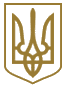 МІНІСТЕРСТВО ОСВІТИ І НАУКИ УКРАЇНИНАКАЗЗареєстровано в Міністерстві юстиції України
14 грудня 2017 р. за N 1512/31380Про внесення змін до наказу Міністерства освіти і науки України від 18 квітня 2006 року N 304Відповідно до пункту 18 частини першої статті 18, пункту 8 частини першої статті 20 та статей 39, 40 Кодексу цивільного захисту України, статті 18 Закону України "Про охорону праці", з метою приведення нормативно-правових актів у відповідність до законодавства УкраїниНАКАЗУЮ:1. У назві та пункті 1 наказу Міністерства освіти і науки України від 18 квітня 2006 року N 304 "Про затвердження Положення про порядок проведення навчання і перевірки знань з питань охорони праці в закладах, установах, організаціях, підприємствах, підпорядкованих Міністерству освіти і науки України", зареєстрованого в Міністерстві юстиції України 07 липня 2006 року за N 806/12680 (із змінами), слова "охорони праці", "підпорядкованих Міністерству освіти і науки України" замінити відповідно словами "охорони праці та безпеки життєдіяльності", "що належать до сфери управління Міністерства освіти і науки України".2. Унести зміни до Положення про порядок проведення навчання і перевірки знань з питань охорони праці в закладах, установах, організаціях, підприємствах, підпорядкованих Міністерству освіти і науки України, затвердженого наказом Міністерства освіти і науки України від 18 квітня 2006 року N 304, зареєстрованого в Міністерстві юстиції України 07 липня 2006 року за N 806/12680 (із змінами), виклавши його у новій редакції, що додається.3. Сектору мобілізаційної роботи, цивільного захисту та безпеки життєдіяльності (Цимбал А. А.) забезпечити подання цього наказу на державну реєстрацію до Міністерства юстиції України у встановленому порядку.4. Управлінню адміністративно-господарського та організаційного забезпечення (Єрко І. А.) зробити відмітку у справах архіву.5. Цей наказ набирає чинності з дня його офіційного опублікування.6. Контроль за виконанням цього наказу покласти на державного секретаря Полянського П. Б.ЗАТВЕРДЖЕНО
Наказ Міністерства освіти і науки України
18 квітня 2006 року N 304
(у редакції наказу Міністерства освіти і науки України
від 22 листопада 2017 року N 1514)Зареєстровано
в Міністерстві юстиції України
14 грудня 2017 р. за N 1512/31380ПОЛОЖЕННЯ
про порядок проведення навчання і перевірки знань з питань охорони праці та безпеки життєдіяльності в закладах, установах, організаціях, підприємствах, що належать до сфери управління Міністерства освіти і науки УкраїниI. Загальні положення1. Це Положення встановлює порядок навчання та перевірки знань з питань охорони праці та безпеки життєдіяльності працівників закладів освіти, установ, організацій та підприємств, що належать до сфери управління Міністерства освіти і науки України (далі - установи та заклади освіти), а також навчання з питань охорони праці, безпеки життєдіяльності (охорона здоров'я, пожежна, радіаційна безпека, безпека дорожнього руху, цивільний захист, попередження побутового травматизму тощо) учнів, студентів, курсантів, слухачів, аспірантів закладів освіти (далі - здобувачі освіти).2. Це Положення розроблене з урахуванням Типового положення про порядок проведення навчання і перевірки знань з питань охорони праці, затвердженого наказом Державного комітету України з нагляду за охороною праці від 26 січня 2005 року N 15, зареєстрованого в Міністерстві юстиції України 15 лютого 2005 року за N 231/10511 (із змінами) (далі - Типове положення).3. Вимоги цього Положення є обов'язковими для виконання учасниками освітнього процесу, іншими працівниками установ та закладів освіти та спрямовані на реалізацію системи безперервного навчання з питань охорони праці та безпеки життєдіяльності здобувачів освіти, працівників з метою забезпечення належних, безпечних і здорових умов навчання та праці, запобігання нещасним випадкам та професійним захворюванням.4. В установах та закладах освіти один раз на 3 роки складаються плани-графіки проведення навчання та перевірки знань працівників з питань охорони праці, які затверджуються наказом.5. Контроль за дотриманням вимог цього Положення здійснюють органи управління освітою за підпорядкуванням, органи державного нагляду за охороною праці, представники галузевої профспілки.II. Навчання з питань охорони праці та безпеки життєдіяльності здобувачів освіти1. Навчання здобувачів освіти з питань охорони праці та безпеки життєдіяльності в закладах професійної (професійно-технічної), фахової передвищої та вищої освіти проводиться відповідно до вимог законодавства у сфері охорони праці, цивільного захисту та освіти.Професійна (професійно-технічна) і вища освіта в частині навчання з питань охорони праці та безпеки життєдіяльності надається згідно із стандартами освіти, що визначають вимоги до обов'язкових результатів навчання та компетентностей і загальний обсяг навчального навантаження здобувачів освіти.2. У закладах загальної середньої освіти проводиться навчання з питань безпеки життєдіяльності відповідно до вимог законодавства у сфері освіти.3. Навчання учнів у закладах професійної (професійно-технічної) освіти за професіями, пов'язаними з роботами підвищеної небезпеки, проводиться з урахуванням вимог Положення про порядок трудового і професійного навчання неповнолітніх професіям, пов'язаним з роботами із шкідливими та важкими умовами праці, а також з роботами підвищеної небезпеки, затвердженого наказом Державного комітету України по нагляду за охороною праці від 30 грудня 1994 року N 130, зареєстрованого в Міністерстві юстиції України 20 січня 1995 року за N 14/550 (у редакції наказу Державного комітету України з нагляду за охороною праці від 15 грудня 2003 року N 244).4. У закладах загальної середньої освіти під час трудового і професійного навчання здійснюється навчання з питань охорони праці у вигляді інструктажів з охорони праці. Крім цього, у закладах освіти, що надають загальну середню освіту, проводиться навчання з питань безпеки життєдіяльності.5. Навчання здобувачів освіти з питань охорони праці, безпеки життєдіяльності проводиться як традиційними методами, так і з використанням сучасних форм організації навчання - модульного, дистанційного, екстернатного тощо, а також з використанням технічних засобів навчання - аудіовізуальних, комп'ютерних.6. Під час трудового і професійного навчання на підприємствах, в установах, організаціях на здобувачів освіти поширюється законодавство про охорону праці.III. Організація навчання і перевірки знань працівників з питань охорони праці та безпеки життєдіяльності в установах та закладах освіти1. Під час прийняття на роботу і в процесі роботи посадові особи та інші працівники установ та закладів освіти проходять інструктаж, навчання та перевірку знань з питань охорони праці, надання домедичної допомоги потерпілим від нещасних випадків, а також правил поведінки в разі виникнення аварій та надзвичайних ситуацій відповідно до Типового положення.2. В установах та закладах освіти навчання працівників з питань охорони праці проводиться у вигляді складової частини навчання з питань охорони праці, безпеки життєдіяльності, при цьому кількість годин і тематика навчання з питань охорони праці має відповідати Типовому положенню. Навчанню і перевірці знань підлягають усі без винятку працівники установ та закладів освіти з урахуванням умов праці та їх діяльності (педагогічної, громадської тощо).Посадові особи установ та закладів освіти, діяльність яких пов'язана з організацією безпечного ведення робіт, під час прийняття на роботу та періодично (один раз на три роки) проходять навчання і перевірку знань з питань охорони праці, безпеки життєдіяльності за участю профспілок.3. Керівники установ та закладів освіти, керівники та спеціалісти служб охорони праці або особи, які є відповідальними за організацію роботи з охорони праці, безпеки життєдіяльності, інші працівники установ та закладів освіти, які є членами відповідної постійно діючої комісії з перевірки знань в установах та закладах освіти, один раз на три роки проходять навчання і перевірку знань з питань охорони праці та безпеки життєдіяльності.4. Перевірка знань посадових осіб та інших працівників установ та закладів освіти з питань цивільного захисту, охорони праці, безпеки життєдіяльності здійснюється відповідно до вимог нормативно-правових актів з охорони праці, пожежної, радіаційної безпеки тощо, додержання яких входить до їхніх функціональних обов'язків.5. Особи, які суміщають професії, проходять інструктаж, навчання і перевірку знань з питань охорони праці, безпеки життєдіяльності з основних професій і з професій за сумісництвом.6. Державний секретар, перший заступник та заступники Міністра освіти і науки, які є відповідальними за організацію роботи з охорони праці, керівник служби охорони праці Міністерства освіти і науки України, керівники та викладачі кафедр охорони праці закладів вищої освіти проходять навчання і перевірку знань з питань охорони праці у Головному навчально-методичному центрі Держпраці та навчальних центрах, які належать до сфери управління Міністерства освіти і науки України і надали територіальному органу Держпраці декларацію відповідності їх матеріально-технічної бази вимогам законодавства з питань охорони праці та промислової безпеки (далі - навчальні центри).Перевірку знань з питань охорони праці цієї категорії посадових осіб проводить комісія, створена за наказом Держпраці.7. Заступник Міністра освіти і науки Автономної Республіки Крим, який є відповідальним за організацію роботи з охорони праці, безпеки життєдіяльності, керівники, їх заступники, спеціалісти з охорони праці органів управління освітою обласних, Київської та Севастопольської міських державних адміністрацій, керівники, їх заступники, спеціалісти з охорони праці установ та закладів освіти, члени комісій з перевірки знань з питань охорони праці цих установ та закладів освіти проходять навчання з охорони праці, безпеки життєдіяльності згідно з наказом Міністерства освіти і науки України.8. Навчання з питань охорони праці та безпеки життєдіяльності працівників, зазначених у пункті 7 цього розділу, проводиться відповідно до Типового положення та згідно з навчальним планом і програмою навчання працівників установ та закладів освіти з безпеки життєдіяльності.Програма навчання керівників, заступників - 36 годин, спеціалістів з охорони праці та викладачів кафедр охорони праці - 72 години.9. Керівники, заступники керівників районних (міських) органів управління освітою, закладів професійної (професійно-технічної) освіти та інших закладів освіти, а також спеціалісти, викладачі з охорони праці, безпеки життєдіяльності проходять навчання у закладах післядипломної педагогічної освіти.10. Навчання з питань охорони праці, безпеки життєдіяльності керівників закладів дошкільної, позашкільної та середньої освіти, їх заступників, відповідальних за охорону праці, педагогічних та інших працівників, які викладають питання безпечного ведення робіт або проводять інструктажі з охорони праці, безпеки життєдіяльності, а також працівників місцевих органів управління освітою проводиться на базі методичних підрозділів відповідних органів управління освітою або в закладах освіти та навчальних центрах, визначених місцевими органами управління освітою.11. Усі інші посадові особи та працівники установ та закладів освіти проходять навчання і перевірку знань з охорони праці, безпеки життєдіяльності безпосередньо в установах та закладах освіти, їх структурних підрозділах за місцем роботи обсягом не менше 20 годин.12. Перевірку знань з охорони праці, безпеки життєдіяльності посадових осіб та інших працівників установ та закладів освіти проводять комісії, створені за відповідними наказами:Міністерства освіти і науки України - посадових осіб, зазначених у пункті 7 цього розділу;обласних органів управління освітою - посадових осіб, зазначених у пункті 9 цього розділу;місцевих органів управління освітою - посадових осіб та інших працівників, зазначених у пункті 10 цього розділу;установ та закладів освіти - посадових осіб та інших працівників, зазначених у пункті 11 цього розділу.13. Перевірка знань посадових осіб та інших працівників з питань охорони праці, безпеки життєдіяльності в установах та закладах освіти здійснюється комісією, склад якої затверджується наказом цих установ чи закладів освіти. Головою комісії призначається керівник або його заступник, до службових обов'язків якого входить організація роботи з охорони праці, безпеки життєдіяльності. У разі потреби створення комісій в окремих структурних підрозділах їх очолюють керівники відповідних підрозділів чи їх заступники.До складу комісії установи та закладу освіти входять спеціалісти служби охорони праці, представники юридичної, виробничої, технічної служб, представник профспілки, уповноважена найманими працівниками особа з питань охорони праці. До складу комісії установи та закладу освіти залучаються викладачі охорони праці, безпеки життєдіяльності закладу освіти, які проводили навчання (за їх згодою).Комісія вважається правочинною, якщо до її складу входять не менше трьох осіб.14. Усі члени комісії мають пройти навчання та перевірку знань з питань охорони праці, безпеки життєдіяльності у порядку, установленому Типовим положенням та цим Положенням.15. Перелік питань для перевірки знань з охорони праці, безпеки життєдіяльності працівників складається членами комісії з урахуванням місцевих умов та затверджується керівником установи чи закладу освіти.16. Формою перевірки знань з питань охорони праці, безпеки життєдіяльності працівників є тестування, залік або іспит. Тестування проводиться комісією за допомогою технічних засобів (автоекзаменатори, модульні тести тощо), залік або іспит - за екзаменаційними білетами у вигляді усного або письмового опитування, а також творчої роботи.17. Результати перевірки знань з питань охорони праці, безпеки життєдіяльності працівників заносяться до протоколу засідання комісії з перевірки знань працівників з питань охорони праці, безпеки життєдіяльності (додаток 1).18. Особам, які під час перевірки знань з охорони праці, безпеки життєдіяльності виявили задовільні результати, видається посвідчення про перевірку знань з питань охорони праці, безпеки життєдіяльності (додаток 2). При цьому в протоколі та посвідченні в стислій формі зазначається перелік основних нормативно-правових актів з охорони праці, питань безпеки життєдіяльності, виконання конкретних видів робіт, в обсязі яких працівник пройшов перевірку знань. Видача посвідчень про перевірку знань працівникам, які проходили навчання в установі та закладі освіти, є обов'язковою лише для працівників, які виконують роботи підвищеної небезпеки.19. У разі незадовільних результатів перевірки знань з питань охорони праці, безпеки життєдіяльності працівники протягом одного місяця проходять повторну перевірку знань.20. Не допускаються до роботи працівники, які не пройшли навчання і перевірку знань з питань охорони праці, безпеки життєдіяльності.21. Організаційне забезпечення роботи комісії з перевірки знань (організація проведення перевірки знань з питань охорони праці, безпеки життєдіяльності, оформлення, облік і зберігання протоколів перевірки знань, оформлення і облік посвідчень про перевірку знань тощо) покладається на установу та заклад освіти, де проводилось це навчання. Термін зберігання протоколів перевірки знань з питань охорони праці, безпеки життєдіяльності - не менше 5 років.22. Позачергове навчання і перевірка знань працівників з питань охорони праці, безпеки життєдіяльності проводяться під час переведення їх на іншу роботу або призначення на іншу посаду, що потребує додаткових знань з питань охорони праці, безпеки життєдіяльності.IV. Спеціальне навчання і перевірка знань з питань охорони праці1. Працівники установ та закладів освіти, безпосередньо зайняті на роботах, зазначених у Переліку робіт з підвищеною небезпекою, затвердженому наказом Державного комітету України з нагляду за охороною праці від 26 січня 2005 року N 15, зареєстрованому в Міністерстві юстиції України 15 лютого 2005 року за N 232/10512, та Переліку робіт, де є потреба у професійному доборі, затвердженому наказом Міністерства охорони здоров'я України, Державного комітету України по нагляду за охороною праці від 23 вересня 1994 року N 263/121, зареєстрованим в Міністерстві юстиції України 25 січня 1995 року за N 18/554, проходять щороку спеціальне навчання і перевірку знань відповідно до Типового положення.2. Порядок проведення спеціального навчання з питань охорони праці визначається Типовим положенням.3. Спеціальне навчання працівників установ та закладів освіти з питань охорони праці проводиться як безпосередньо за місцем роботи, так і в навчальному центрі.У разі здійснення професійної підготовки, перепідготовки та підвищення кваліфікації в установах та закладах освіти спеціальне навчання є складовою зазначеної професійної підготовки.4. Спеціальне навчання з питань охорони праці проводиться в установі чи закладі освіти за навчальними планами і програмами, які розробляються з урахуванням конкретних видів робіт, виробничих умов, функціональних обов'язків працівників і затверджуються наказом (розпорядженням) керівника.5. Стажування, дублювання і допуск до роботи працівників установ та закладів освіти, які виконують роботи підвищеної небезпеки, проводяться відповідно до Типового положення.6. Перевірка знань з питань охорони праці після проведення спеціального навчання проводиться:комісією, що створюється за наказом керівника установи чи закладу освіти, якщо навчання проводилось в установі чи закладі освіти;комісією відповідного територіального органу Держпраці за участю відповідних профспілок, якщо навчання проводилось у навчальному центрі.До складу комісії з перевірки знань з охорони праці залучають осіб, які пройшли навчання та перевірку знань відповідних нормативно-правових актів з охорони праці та мають посвідчення.V. Організація проведення інструктажів з питань охорони праці, безпеки життєдіяльності1. Посадові особи та інші працівники установ та закладів освіти під час прийняття на роботу та періодично мають проходити інструктажі з питань охорони праці, навчання щодо надання домедичної допомоги потерпілим від нещасних випадків, правил поведінки та дій під час виникнення аварійних ситуацій, пожеж і стихійних лих, навчання з питань цивільного захисту, у тому числі правилам техногенної та пожежної безпеки.2. Порядок проведення інструктажів з охорони праці з працівниками в установах та закладах освіти здійснюється відповідно до Типового положення:1) вступний інструктаж з охорони праці проводиться з працівниками, які:приймаються на постійну або тимчасову роботу незалежно від їх освіти, стажу роботи та посади;прибули до установи чи закладу освіти і беруть безпосередню участь в освітньому та виробничому процесах або виконують інші роботи для цієї установи чи закладу освіти.Вступний інструктаж проводиться спеціалістом служби охорони праці або іншою особою відповідно до наказу (розпорядження) керівника, на яку покладається цей обов'язок і яка в установленому цим Положенням порядку пройшла навчання і перевірку знань з питань охорони праці.Вступний інструктаж проводиться в кабінеті охорони праці або у спеціально обладнаному приміщенні за програмою, розробленою службою охорони праці. Програма та тривалість інструктажу затверджуються керівником установи чи закладу освіти.Запис про проведення вступного інструктажу робиться в журналі реєстрації вступного інструктажу з питань охорони праці для працівників (додаток 3), який зберігається службою охорони праці або працівником, що відповідає за проведення вступного інструктажу, а також у наказі про прийняття працівника на роботу;2) первинний інструктаж з охорони праці проводиться до початку роботи безпосередньо на робочому місці з працівником:новоприйнятим (постійно чи тимчасово) до установи чи закладу освіти;який переводиться з одного структурного підрозділу установи чи закладу освіти до іншого;який виконуватиме нову для нього роботу;відрядженим іншою установою чи закладом освіти, який бере безпосередню участь в освітньому або виробничому процесах.Первинний інструктаж на робочому місці проводиться індивідуально або з групою осіб одного фаху за чинними в установі чи закладі освіти інструкціями з охорони праці відповідно до виконуваних робіт;3) повторний інструктаж з охорони праці проводиться на робочому місці індивідуально з окремим працівником, групою працівників, які виконують однотипні роботи, за обсягом і змістом питань первинного інструктажу.Повторний інструктаж проводиться на роботах з підвищеною небезпекою - 1 раз на 3 місяці, для решти робіт - 1 раз на 6 місяців;4) позаплановий інструктаж проводиться на робочому місці або в кабінеті охорони праці у разі:введення в дію нових або внесення змін та доповнень до нормативно-правових актів з охорони праці;зміни технологічного процесу, заміни або модернізації устаткування, приладів та інструментів, вихідної сировини, матеріалів та інших факторів, що впливають на стан охорони праці;порушень працівниками вимог нормативно-правових актів з охорони праці, що призвели до травм, аварій, пожеж тощо;перерви в роботі виконавця більше ніж на 30 календарних днів - для робіт з підвищеною небезпекою, для решти робіт - понад 60 днів.Позаплановий інструктаж проводиться індивідуально з окремим працівником або групою працівників одного фаху. Обсяг і зміст позапланового інструктажу визначаються в кожному окремому випадку залежно від причин і обставин, що спричинили потребу його проведення;5) цільовий інструктаж з охорони праці проводиться у разі:ліквідації аварії або стихійного лиха;проведення робіт, на які відповідно до законодавства з питань охорони праці оформлюються наряд-допуск, наказ або розпорядження.Цільовий інструктаж проводиться індивідуально з окремим працівником або групою працівників. Обсяг і зміст цільового інструктажу визначаються залежно від виду робіт, що виконуватимуться.3. Інструктажі з охорони праці зі здобувачами освіти під час трудового і професійного навчання на виробництві проводяться відповідно до цього Положення, а саме:1) вступний інструктаж з охорони праці:до початку трудового або професійного навчання на виробництві;у разі екскурсії на підприємство.Вступний інструктаж з охорони праці зі здобувачами освіти перед початком трудового і професійного навчання проводять керівники робіт, майстри виробничого навчання та інші особи, на яких наказом керівника закладу освіти покладено обов'язки керівництва таким навчанням, та безпосередні керівники робіт на виробництві (начальники структурних підрозділів, дільниць, майстри, фізичні особи, які використовують найману працю).Реєстрація вступного інструктажу з охорони праці проводиться у журналі реєстрації вступного інструктажу з питань охорони праці для працівників;2) первинний інструктаж:перед початком навчання в кожному кабінеті, майстерні закладу освіти;перед виконанням кожного навчального завдання, пов'язаного з використанням різних механізмів, інструментів, матеріалів тощо.Первинний інструктаж з охорони праці зі здобувачами освіти проводиться до початку роботи безпосередньо на робочому місці (дільниця підприємства, організації), де проводиться трудове та професійне навчання;3) позаплановий інструктаж:у разі порушень здобувачами освіти вимог нормативно-правових актів з охорони праці, що можуть призвести або призвели до травм, надзвичайних ситуацій тощо;4) повторний інструктаж:на робочому місці, де здійснюється трудове та професійне навчання, у строки, визначені нормативно-правовими актами з охорони праці, які діють у галузі, або роботодавцем з урахуванням конкретних умов праці, але не рідше:для робіт з підвищеною небезпекою - 1 разу на 3 місяці;для решти робіт - 1 разу на 6 місяців;5) цільовий інструктаж:у разі їх участі у ліквідації аварії або стихійного лиха;під час проведення робіт, на які відповідно до законодавства оформлюються наряд-допуск, наказ або розпорядження.4. Інструктажі з охорони праці зі здобувачами освіти під час трудового і професійного навчання на виробництві проводяться відповідно до Типового положення.5. Первинний, повторний, позаплановий і цільовий інструктажі з охорони праці з працівниками та здобувачами освіти, які проходять виробниче навчання та виробничу практику на підприємствах, в організаціях, проводить безпосередній керівник робіт (начальник структурного підрозділу, майстер) або фізична особа, яка використовує найману працю.6. Первинний, повторний, позаплановий і цільовий інструктажі з охорони праці завершуються перевіркою знань у вигляді усного опитування або за допомогою технічних засобів, а також перевіркою набутих навичок безпечних методів праці особою, яка проводила інструктаж.При незадовільних результатах перевірки знань, умінь і навичок щодо безпечного виконання робіт після первинного, повторного чи позапланового інструктажів протягом 10 днів додатково проводяться інструктаж і повторна перевірка знань.7. Про проведення первинного, повторного, позапланового та цільового інструктажів з охорони праці працівників, здобувачів освіти на виробництві та їх допуск до роботи особа, яка проводила інструктаж, уносить запис до журналу реєстрації інструктажів з питань охорони праці на робочому місці (додаток 4). Сторінки журналу реєстрації інструктажів мають бути пронумеровані і прошнуровані.У разі виконання робіт, що потребують оформлення наряду-допуску, цільовий інструктаж проводиться відповідно до Типового положення.8. Перелік професій та посад працівників, які звільняються від повторного інструктажу, затверджується керівником установи чи закладу освіти.9. Тематика та порядок проведення інструктажів з питань охорони праці для здобувачів освіти під час трудового і професійного навчання в закладах освіти та на виробництві визначаються нормативно-правовими актами у сфері освіти і охорони праці з урахуванням специфіки навчання в цих закладах.10. Крім проведення інструктажів з охорони праці, під час трудового і професійного навчання із здобувачами освіти, працівниками закладів освіти у процесі навчання проводяться інструктажі з безпеки життєдіяльності, які містять питання безпеки праці, охорони здоров'я, пожежної, радіаційної безпеки, цивільного захисту, безпеки дорожнього руху, попередження побутового травматизму, дій у випадку надзвичайних ситуацій тощо.11. Порядок проведення, тематика та організація проведення інструктажів з безпеки життєдіяльності здобувачів освіти, працівників визначаються розділом 8 Положення про організацію роботи з охорони праці учасників навчально-виховного процесу в установах і навчальних закладах, затвердженого наказом Міністерства освіти і науки України від 01 серпня 2001 року N 563, зареєстрованого в Міністерстві юстиції України 20 листопада 2001 року за N 969/6160.12. Перед початком навчальних занять один раз на рік, а також під час зарахування або оформлення до закладу освіти здобувачів освіти проводиться вступний інструктаж з безпеки життєдіяльності службами охорони праці або особами, на яких покладено ці обов'язки наказом керівника закладу освіти. За умови чисельності учасників освітнього процесу в закладах понад 200 осіб вищезазначеними службами проводиться навчання з вихователями, класоводами, класними керівниками, майстрами, кураторами груп тощо, які в свою чергу інструктують здобувачів освіти перед початком навчального року.Запис про вступний інструктаж робиться на окремій сторінці реєстрації вступного інструктажу з безпеки життєдіяльності для здобувачів освіти у журналі обліку навчальних занять (додаток 5).13. Первинний інструктаж з безпеки життєдіяльності проводиться на початку навчального року перед початком занять у кожному кабінеті, лабораторії, майстерні, спортзалі тощо, перед початком канікул, а також перед початком заходів за межами закладу освіти.Первинний інструктаж з безпеки життєдіяльності проводять викладачі, учителі, класоводи, куратори груп, вихователі, класні керівники, майстри виробничого навчання, тренери, керівники гуртків тощо. Інструктаж проводиться зі здобувачами освіти, а також з батьками, які беруть участь у позанавчальних заходах.Запис про проведення первинного інструктажу з безпеки життєдіяльності робиться в окремому журналі реєстрації первинного, позапланового, цільового інструктажів з безпеки життєдіяльності здобувачів освіти (додаток 6), який зберігається в кожному кабінеті, лабораторії, майстерні, цеху, спортзалі тощо.Здобувачі освіти, які інструктуються, ставлять підпис в журналі, починаючи з 9 класу.Первинний інструктаж з безпеки життєдіяльності також проводиться перед виконанням кожного завдання, пов'язаного з використанням різних матеріалів, інструментів, приладів, на початку уроку, заняття, лабораторної, практичної роботи тощо.Первинний інструктаж з безпеки життєдіяльності, який проводиться перед початком кожного практичного заняття (практичної, лабораторної роботи тощо), реєструється в журналі обліку навчальних занять, виробничого навчання на сторінці предмета в розділі про запис змісту уроку, заняття.14. Позаплановий інструктаж з безпеки життєдіяльності зі здобувачами освіти проводиться у разі порушення ними вимог нормативно-правових актів з охорони праці під час освітнього процесу, що може призвести чи призвело до травм, надзвичайних ситуацій тощо, зміни умов виконання навчальних завдань (лабораторних робіт, виробничої практики, професійної підготовки тощо), а також у разі нещасних випадків, що сталися під час освітнього процесу та за межами закладу освіти.15. Цільовий інструктаж з безпеки життєдіяльності проводиться зі здобувачами освіти в разі організації позанавчальних заходів (олімпіади, турніри з предметів, екскурсії, туристичні походи, спортивні змагання тощо), під час проведення громадських, позанавчальних робіт (прибирання територій, приміщень, науково-дослідна робота на навчально-дослідній ділянці тощо).Додаток 1
до Положення про порядок проведення навчання і перевірки знань з питань охорони праці та безпеки життєдіяльності в закладах, установах, організаціях, підприємствах, що належать до сфери управління Міністерства освіти і науки України
 (пункт 17 розділу III)_________________________________________________________
(підприємство, установа, організація, заклад освіти)ПРОТОКОЛ N _____
засідання комісії з перевірки знань працівників з питань охорони праці, безпеки життєдіяльностіДодаток 2
до Положення про порядок проведення навчання і перевірки знань з питань охорони праці та безпеки життєдіяльності в закладах, установах, організаціях, підприємствах, що належать до сфери управління Міністерства освіти і науки України
 (пункт 18 розділу III)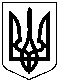 ПОСВІДЧЕННЯ
про перевірку знань з питань охорони праці, безпеки життєдіяльностіДодаток 3
до Положення про порядок проведення навчання і перевірки знань з питань охорони праці та безпеки життєдіяльності в закладах, установах, організаціях, підприємствах, що належать до сфери управління Міністерства освіти і науки України
(підпункт 1 пункту 2 розділу V)ЖУРНАЛ
реєстрації вступного інструктажу з питань охорони праці для працівниківРозпочато "___" ____________ 20__ рокуЗакінчено "___" ____________ 20__ рокуДодаток 4
до Положення про порядок проведення навчання і перевірки знань з питань охорони праці та безпеки життєдіяльності в закладах, установах, організаціях, підприємствах, що належать до сфери управління Міністерства освіти і науки України
 (пункт 7 розділу V)ЖУРНАЛ
реєстрації інструктажів з питань охорони праці на робочому місці____________________________________________________________________
(цех, дільниця, бригада, служба, лабораторія, майстерня тощо)Розпочато "___" ____________ 20__ рокуЗакінчено "___" ____________ 20__ рокуФормат А4 (210х297)Додаток 5
до Положення про порядок проведення навчання і перевірки знань з питань охорони праці та безпеки життєдіяльності в закладах, установах, організаціях, підприємствах, що належать до сфери управління Міністерства освіти і науки України
 (пункт 12 розділу V)Форма сторінки журналу обліку навчальних занятьРЕЄСТРАЦІЯ
вступного інструктажу з безпеки життєдіяльності для здобувачів освіти у журналі обліку навчальних занять____________
* Учні ставлять підпис у журналі інструктажу, починаючи з 9 класу.Додаток 6
до Положення про порядок проведення навчання і перевірки знань з питань охорони праці та безпеки життєдіяльності в закладах, установах, організаціях, підприємствах, що належать до сфери управління Міністерства освіти і науки України
(пункт 13 розділу V)____________________________________
                     (найменування закладу освіти)Розпочато "___" ____________ 20__ рокуЗакінчено "___" ____________ 20__ рокуЖУРНАЛ
реєстрації первинного, позапланового, цільового інструктажів з безпеки життєдіяльності здобувачів освіти________________________________________________________________
(кабінет, лабораторія, цех, майстерня, спортзал тощо)____________
* Учні ставлять підпис у журналі інструктажу, починаючи з 9 класу.22.11.2017м. КиївN 1514 МіністрЛ. М. ГриневичПОГОДЖЕНО:Голова Спільного представницького
органу всеукраїнських профспілок
та профспілкових об'єднаньГ. В. ОсовийМіністр соціальної політики УкраїниА. РеваЗавідувач сектору
мобілізаційної роботи, цивільного
захисту та безпеки життєдіяльностіА. А. Цимбал"___" ____________ 20__ рокум. __________________Комісія у складі:голови_______________________________________________________________________________________,
(прізвище, ініціали, посада)членів комісії:______________________________________________________________________________________
(прізвище, ініціали, посада)______________________________________________________________________________________
(прізвище, ініціали, посада)______________________________________________________________________________________,
(прізвище, ініціали, посада)створена на підставі наказу від "___" ________________ 20__ року N ______,перевірила знання______________________________________________________________________________________
(перелік основних нормативно-правових актів з______________________________________________________________________________________
охорони праці, за якими проводилася перевірка знань)Комісія у складі:голови_______________________________________________________________________________________,
(прізвище, ініціали, посада)членів комісії:______________________________________________________________________________________
(прізвище, ініціали, посада)______________________________________________________________________________________
(прізвище, ініціали, посада)______________________________________________________________________________________,
(прізвище, ініціали, посада)створена на підставі наказу від "___" ________________ 20__ року N ______,перевірила знання______________________________________________________________________________________
(перелік основних нормативно-правових актів з______________________________________________________________________________________
охорони праці, за якими проводилася перевірка знань)N
з/пПрізвище, ім'я, по батькові працівникаПосада, професія
 (фах)Місце роботи (для підприємства - структурний підрозділ)Місце роботи (для підприємства - структурний підрозділ)Знає / не знаєПриміткаГолова комісіїГолова комісіїГолова комісіїГолова комісіїГолова комісії______________________________
(підпис)______________________________
(підпис)______________________________
(підпис)______________________________
(підпис)Члени комісії:Члени комісії:Члени комісії:Члени комісії:Члени комісії:______________________________
(підпис)______________________________
(підпис)______________________________
(підпис)______________________________
(підпис)______________________________
(підпис)______________________________
(підпис)______________________________
(підпис)______________________________
(підпис)______________________________
(підпис)______________________________
(підпис)______________________________
(підпис)______________________________
(підпис)Обкладинка посвідченняПерша сторінка посвідчення_____________________________________________________________________________________
(підприємство, установа, організація, заклад освіти)ПОСВІДЧЕННЯ NВидано _______________________________________________________________________________,
(прізвище, ім'я, по батькові)посада _______________________________________________________________________________,місце роботи __________________________________________________________________________,про те, що він (вона) пройшов(ла) навчання і виявив(ла) потрібні знання _______________________
______________________________________________________________________________________
(перелік основних нормативно-правових актів з охорони праці, безпеки життєдіяльності, за якими проводилася перевірка знань)Підстава: протокол засідання комісії з перевірки знаньвід "___" ____________ 20__ року                                           N _________________Голова комісії    ___________________________                                      _________________
                  (прізвище та ініціали)                                          (підпис)ВІДОМОСТІ ПРО ПЕРІОДИЧНУ ПЕРЕВІРКУ ЗНАНЬПосада (фах) ___________________________________________________________________________виявив(ла) потрібні знання ______________________________________________________________
_____________________________________________________________________________________
(перелік нормативно-правових актів з охорони праці, безпеки життєдіяльності, за якими проводилася перевірка знань)
_____________________________________________________________________________________Підстава: протокол засідання комісії з перевірки знаньвід "___" ____________ 20__ року                                                                    N _____________________Голова комісії        _____________________________________                                _____________
                  (прізвище та ініціали)                                                                     (підпис)Титульний аркуш журналу_____________________________________________________________________________________
(підприємство, установа, організація, заклад освіти)N
з/пДата проведення інструктажуПрізвище, ім'я, по батькові особи, яку інструктуютьПрофесія, посада особи, яку інструктують, її вікНазва виробничого підрозділу (група, клас, гурток), до якого приймається особа, яку інструктуютьПрізвище, ініціали, посада особи, яка інструктуєПідписиПідписиN
з/пДата проведення інструктажуПрізвище, ім'я, по батькові особи, яку інструктуютьПрофесія, посада особи, яку інструктують, її вікНазва виробничого підрозділу (група, клас, гурток), до якого приймається особа, яку інструктуютьПрізвище, ініціали, посада особи, яка інструктуєособи, яку інструктуютьособи, яка інструктує12345678Титульний аркуш журналу______________________________________________________________________
(підприємство, установа, організація, заклад освіти)N
з/пДата проведення інструктажуПрізвище, ім'я, по батькові особи, яку інструктуютьПрофесія, посада особи, яку інструктуютьВид інструктажу (первинний, повторний, позаплановий, цільовий), назва та номер інструкціїПричина проведення позапланового або цільового інструктажуПрізвище, ініціали особи, яка інструктує та перевіряє знанняПідписиПідписиN
з/пДата проведення інструктажуПрізвище, ім'я, по батькові особи, яку інструктуютьПрофесія, посада особи, яку інструктуютьВид інструктажу (первинний, повторний, позаплановий, цільовий), назва та номер інструкціїПричина проведення позапланового або цільового інструктажуПрізвище, ініціали особи, яка інструктує та перевіряє знанняособи, яку інструктуютьособи, яка інструктує123456789N
з/пПрізвище, ім'я, по батькові особи, яку інструктуютьДата проведення інструктажуПрізвище, ім'я, по батькові особи, яка проводила інструктажПідписиПідписиПідписиN
з/пПрізвище, ім'я, по батькові особи, яку інструктуютьДата проведення інструктажуПрізвище, ім'я, по батькові особи, яка проводила інструктажособи, яку інструктуютьособи, яку інструктуютьособи, яка інструктує1234566N
з/пПрізвище, ім'я, по батькові особи, яку інструктуютьДата проведення інструктажуКлас,
групаНазва інструктажу, назва інструкціїПрізвище, ім'я, по батькові, посада особи, яка проводила інструктажПідписиПідписиN
з/пПрізвище, ім'я, по батькові особи, яку інструктуютьДата проведення інструктажуКлас,
групаНазва інструктажу, назва інструкціїПрізвище, ім'я, по батькові, посада особи, яка проводила інструктажособи, яка проводила інструктажособи*, яку інструктують12345678